I (the main writer).................................................................................................................  hereby agree to the following pertaining toTitle of manuscript: ...............................................................................................................Field:....................................................................................................................................Subfield:............................................................................................................................... The manuscript is an original work and not plagiarised or copied from any other work. All materials taken from works of others to support the arguments in the module  have been given proper credits and citations.The writer confirms that the manuscript has not been published or under consideration for publication elsewhere.  The writer bears full responsibility for obtaining the necessary permission to reproduce copyrighted materials, and all costs pertaining to it are borne fully by the writer.Letters or statements of permission from the original publisher or conference organizers for all copyrighted materials such as illustrations, images, tables, newspaper or magazine clippings or articles, and acts are attached. The writer agrees to revise and edit the manuscript, and complete the galley proof corrections within the time period specified by Penerbit UTM Press. Any extension period is subjected to the discretion of Penerbit UTM Press.The preparation of the index (optional) is entirely the responsibility of the writer.
The writer agrees to reimburse all expenses incurred by Penerbit UTM Press during the publication process if he/she withdraws the manuscript or if he/she fails to complete the correction process as prescribed by the Penerbit UTM Press.Kindly provide your list of publication (teaching module only) written by you as main writer/co-writer.  
The writer takes full accountability for all the statements above. Main Writer Name			:	.......................................................................UTM Staff No.		:	.......................................................................(for UTM staff only)I/C No.*	 	:	.......................................................................Mailing Address	: 	....................................................................... 	....................................................................... 	.......................................................................
Contact No.		:	Office: ............................................................H/P: ..............................................................E-mail		 	:	.......................................................................(....................................................)        	         Signature          Date:B. List of Teaching Module/s (if any).*Please enclose a copy of your identity card for office use.Please use this page for more than one (1) writer (maximum 5 writers)Co-writer (if any)Name			:	.......................................................................UTM Staff No.		:	.......................................................................(for UTM staff only)I/C No.*	 	:	.......................................................................Mailing Address	: 	....................................................................... 	....................................................................... 	.......................................................................
Contact No.		:	Office: ............................................................H/P: ..............................................................E-mail		 	:	.......................................................................(....................................................)                  Signature 	Date:B. List of Teaching Module/s (if any).*Please enclose a copy of your identity card for office use.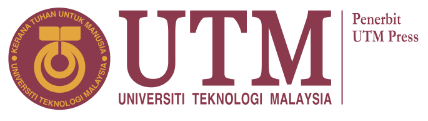 WRITER’S DECLARATION ON MANUSCRIPT SUBMISSIONNo.TitleWriter/sYearISBNPublisherNo.TitleWriter/sYearISBNPublisher